СОВЕТ ХОПЕРСКОГО СЕЛЬСКОГО ПОСЕЛЕНИЯ ПРОЕКТ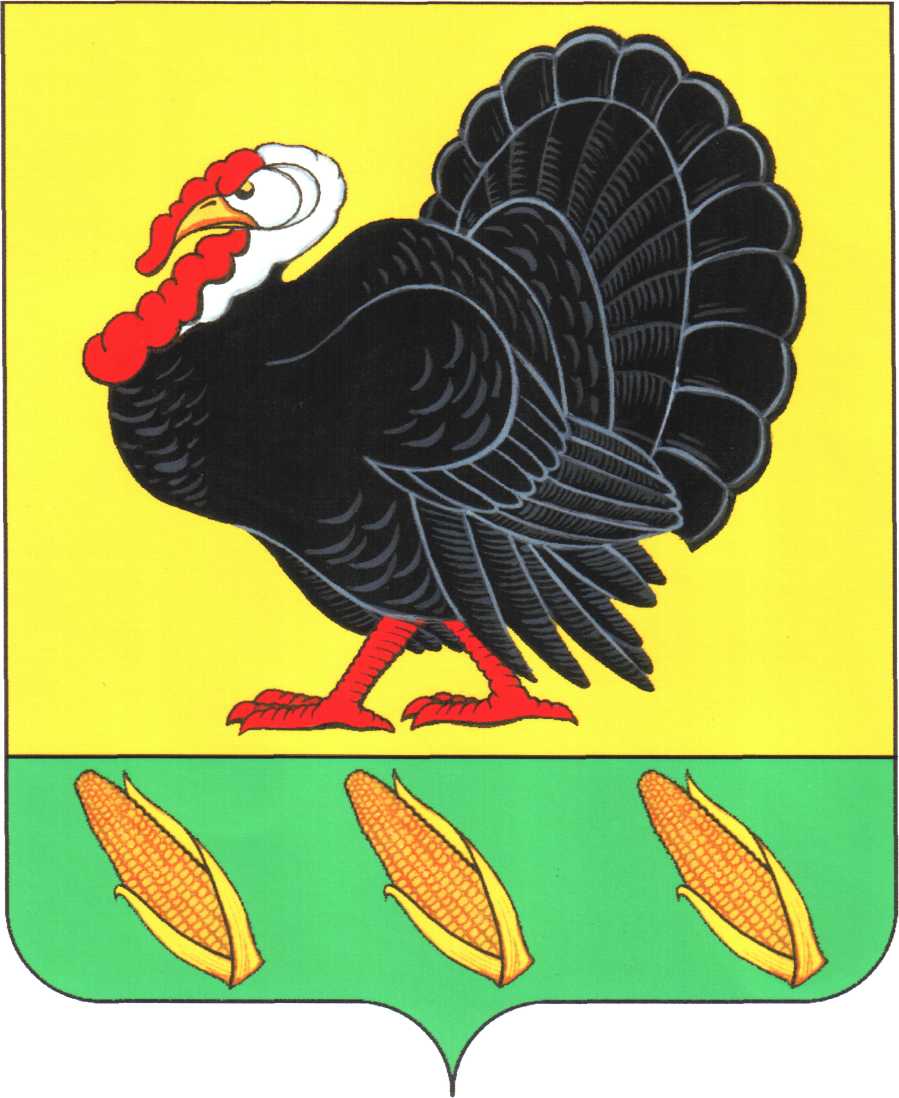 ТИХОРЕЦКОГО РАЙОНАРЕШЕНИЕот 26 февраля 2014 года                                                                               № ___	                                           станица  ХоперскаяОб обнародовании  проекта решения Совета Хоперского сельского поселения  Тихорецкого района «О внесении изменений в Устав Хоперского сельского поселения Тихорецкого района», назначении даты проведения публичных слушаний, создании оргкомитета по проведению публичных слушаний, рабочей группы по учету предложений по проекту В целях приведения Устава Хоперского сельского поселения  Тихорецкого района, принятого решением Совета Хоперского сельского поселения  Тихорецкого района от 31 марта 2011 года № 97, в соответствие с действующим законодательством, в соответствии со статьей 28, статьей 44 Федерального закона от 6 октября 2003 года № 131-ФЗ «Об общих принципах организации местного самоуправления в Российской Федерации», Совет Хоперского сельского поселения  Тихорецкого  района РЕШИЛ:           1.Обнародовать  проект решения Совета Хоперского сельского поселения  Тихорецкого района «О внесении изменений в Устав Хоперского сельского поселения Тихорецкого района», внесенный главой Хоперского сельского поселения  Тихорецкого района (приложение № 1).	2.Назначить проведение публичных слушаний по теме: «Рассмотрение проекта решения Совета Хоперского сельского поселения  Тихорецкого  района  «О внесении изменений в Устав Хоперского сельского поселения Тихорецкого района» на 12 марта 2014 года.	3.Создать оргкомитет по проведению публичных слушаний по теме: «Рассмотрение проекта решения Совета Хоперского сельского поселения Тихорецкого района «О внесении изменений в Устав Хоперского сельского поселения Тихорецкого района» и утвердить его состав (приложение № 2).	4.Создать рабочую группу по учету предложений по проекту решения Совета Хоперского сельского поселения Тихорецкого района «О внесении изменений в Устав Хоперского сельского поселения Тихорецкого района» и утвердить её состав (приложение № 3).	5.Обнародовать  настоящее решение в специально установленных местах. 	6.Обнародовать Порядок учета и участия граждан в обсуждении проекта устава Хоперского сельского поселения  Тихорецкого района, утвержденный решением Совета Хоперского сельского поселения  Тихорецкого района от 30 октября 2008 года № 170, протокол № 39, в специально установленных местах.	7.Контроль за выполнением настоящего решения возложить на комиссию по социальным, организационно-правовым вопросам и местному самоуправлению Совета Хоперского сельского поселения Тихорецкого района  (Волобуева).	8.Настоящее решение вступает в силу со дня его обнародования.Глава Хоперского сельского поселения Тихорецкого района                                                            С.Ю.ПисановПРОЕКТ  РЕШЕНИЯСовета Хоперского сельского поселения Тихорецкого района«О внесении изменений в Устав Хоперского сельского поселения Тихорецкого района»В целях приведения Устава Хоперского сельского поселения  Тихорецкого района, принятого решением Совета Хоперского сельского поселения  Тихорецкого района от 31 марта 2011 года № 97, в соответствие с действующим законодательством, в соответствии со статьей 44 Федерального закона от 6 октября 2003 года № 131-ФЗ «Об общих принципах организации местного самоуправления в Российской Федерации», статьей 60 Устава Хоперского сельского поселения Тихорецкого района Совет Хоперского сельского поселения  Тихорецкого района РЕШИЛ:1. Внести в Устав Хоперского сельского поселения Тихорецкого района, принятый решением Совета Хоперского сельского поселения Тихорецкого района от 31 марта 2011 года № 97 (с изменениями от 01 ноября 2011 года №119, от 28 июня 2012 года № 150, от 25 апреля 2013 года № 186), (далее - Устав) следующие изменения:1)статью 8 изложить в следующей редакции:«Статья 8. Вопросы местного значения поселенияК вопросам местного значения поселения относятся:1)формирование, утверждение, исполнение бюджета поселения и контроль за исполнением данного бюджета;2)установление, изменение и отмена местных налогов и сборов поселения;3)владение, пользование и распоряжение имуществом, находящимся в муниципальной собственности поселения;4)организация в границах поселения электро-, тепло-, газо- и водоснабжения населения, водоотведения, снабжения населения топливом, в пределах полномочий, установленных законодательством Российской Федерации;5)дорожная деятельность в отношении автомобильных дорог местного значения в границах населенных пунктов поселения и обеспечение безопасности дорожного движения на них, включая создание и обеспечение функционирования парковок (парковочных мест), осуществление муниципального контроля за сохранностью автомобильных дорог местного значения в границах населенных пунктов поселения, а также осуществление иных полномочий в области использования автомобильных дорог и осуществления дорожной деятельности в соответствии с законодательством Российской Федерации;6)обеспечение проживающих в поселении и нуждающихся в жилых помещениях малоимущих граждан жилыми помещениями, организация строительства и содержания муниципального жилищного фонда, создание условий для жилищного строительства, осуществление муниципального жилищного контроля, а также иных полномочий органов местного самоуправления в соответствии с жилищным законодательством;7)создание условий для предоставления транспортных услуг населению и организация транспортного обслуживания населения в границах поселения;8)участие в профилактике терроризма и экстремизма, а также в минимизации и (или) ликвидации последствий проявлений терроризма и экстремизма в границах поселения;9)создание условий для реализации мер, направленных на укрепление межнационального и межконфессионального согласия, сохранение и развитие языков и культуры народов Российской Федерации, проживающих на территории поселения, социальную и культурную адаптацию мигрантов, профилактику межнациональных (межэтнических) конфликтов;10)участие в предупреждении и ликвидации последствий чрезвычайных ситуаций в границах поселения;11)обеспечение первичных мер пожарной безопасности в границах населенных пунктов поселения;12)создание условий для обеспечения жителей поселения услугами связи, общественного питания, торговли и бытового обслуживания;13)организация библиотечного обслуживания населения, комплектование и обеспечение сохранности библиотечных фондов библиотек поселения;14)создание условий для организации досуга и обеспечения жителей поселения услугами организаций культуры;15)сохранение, использование и популяризация объектов культурного наследия (памятников истории и культуры), находящихся в собственности поселения, охрана объектов культурного наследия (памятников истории и культуры) местного (муниципального) значения, расположенных на территории поселения;16) создание условий для развития местного традиционного народного художественного творчества, участие в сохранении, возрождении и развитии народных художественных промыслов в поселении;17)обеспечение условий для развития на территории поселения физической культуры и массового спорта, организация проведения официальных физкультурно-оздоровительных и спортивных мероприятий поселения;18)создание условий для массового отдыха жителей поселения и организация обустройства мест массового отдыха населения, включая обеспечение свободного доступа граждан к водным объектам общего пользования и их береговым полосам;19)формирование архивных фондов поселения;20)организация сбора и вывоза бытовых отходов и мусора;21)утверждение правил благоустройства территории поселения, устанавливающих в том числе требования по содержанию зданий (включая жилые дома), сооружений и земельных участков, на которых они расположены, к внешнему виду фасадов и ограждений соответствующих зданий и сооружений, перечень работ по благоустройству и периодичность их выполнения; установление порядка участия собственников зданий (помещений в них) и сооружений в благоустройстве прилегающих территорий; организация благоустройства территории поселения (включая освещение улиц, озеленение территории, установку указателей с наименованиями улиц и номерами домов, размещение и содержание малых архитектурных форм), а также использования, охраны, защиты, воспроизводства городских лесов, лесов особо охраняемых природных территорий, расположенных в границах населенных пунктов поселения;22)утверждение генеральных планов поселения, правил землепользования и застройки, утверждение подготовленной на основе генеральных планов поселения документации по планировке территории, выдача разрешений на строительство (за исключением случаев, предусмотренных Градостроительным кодексом Российской Федерации, иными федеральными законами), разрешений на ввод объектов в эксплуатацию при осуществлении строительства, реконструкции объектов капитального строительства, расположенных на территории поселения, утверждение местных нормативов градостроительного проектирования поселений, резервирование земель и изъятие, в том числе путем выкупа, земельных участков в границах поселения для муниципальных нужд, осуществление муниципального земельного контроля за использованием земель поселения, осуществление в случаях, предусмотренных Градостроительным кодексом Российской Федерации, осмотров зданий, сооружений и выдача рекомендаций об устранении выявленных в ходе таких осмотров нарушений;23)присвоение наименований улицам, площадям и иным территориям проживания граждан в населенных пунктах, установление нумерации домов;24)организация ритуальных услуг и содержание мест захоронения;25)организация и осуществление мероприятий по территориальной обороне и гражданской обороне, защите населения и территории поселения от чрезвычайных ситуаций природного и техногенного характера;26)создание, содержание и организация деятельности аварийно-спасательных служб и (или) аварийно-спасательных формирований на территории поселения;27)осуществление мероприятий по обеспечению безопасности людей на водных объектах, охране их жизни и здоровья;28)создание, развитие и обеспечение охраны лечебно-оздоровительных местностей и курортов местного значения на территории поселения, а также осуществление муниципального контроля в области использования и охраны особо охраняемых природных территорий местного значения;29)содействие в развитии сельскохозяйственного производства, создание условий для развития малого и среднего предпринимательства;30)организация и осуществление мероприятий по работе с детьми и молодежью в поселении;31)осуществление в пределах, установленных водным законодательством Российской Федерации, полномочий собственника водных объектов, информирование населения об ограничениях их использования; 32)осуществление муниципального лесного контроля;33)создание условий для деятельности добровольных формирований населения по охране общественного порядка;34)оказание поддержки социально ориентированным некоммерческим организациям в пределах полномочий, установленных статьями 31.1 и 31.3 Федерального закона от 12 января 1996 года № 7-ФЗ «О некоммерческих организациях»;35)осуществление муниципального контроля на территории особой экономической зоны;36)обеспечение выполнения работ, необходимых для создания искусственных земельных участков для нужд поселения, проведение открытого аукциона на право заключить договор о создании искусственного земельного участка в соответствии с федеральным законом;37)предоставление помещения для работы на обслуживаемом административном участке поселения сотруднику, замещающему должность участкового уполномоченного полиции;38)до 1 января 2017 года предоставление сотруднику, замещающему должность участкового уполномоченного полиции, и членам его семьи жилого помещения на период выполнения сотрудником обязанностей по указанной должности;39)осуществление мер по противодействию коррупции в границах поселения;40)присвоение адресов объектам адресации, изменение, аннулирование адресов, присвоение наименований элементам улично-дорожной сети (за исключением автомобильных дорог федерального значения, автомобильных дорог регионального или межмуниципального значения, местного значения муниципального района), наименований элементам планировочной структуры в границах поселения, изменение, аннулирование таких наименований, размещение информации в государственном адресном реестре;41)иные вопросы местного значения поселения, предусмотренные Федеральным законом от 06 октября 2003 года № 131-ФЗ «Об общих принципах организации местного самоуправления в Российской Федерации».»;2)в статье 10:часть 1 изложить в следующей редакции:«1.В целях решения вопросов местного значения органы местного самоуправления поселения обладают следующими полномочиями:1)принятие устава поселения и внесение в него изменений и дополнений, издание муниципальных правовых актов;2)установление официальных символов поселения;3)создание муниципальных предприятий и учреждений, осуществление финансового обеспечения деятельности муниципальных казенных учреждений и финансового обеспечения выполнения муниципального задания бюджетными и автономными муниципальными учреждениями, а также формирование и размещение муниципального заказа; осуществление закупок товаров, работ, услуг для обеспечения муниципальных нужд;4)установление тарифов на услуги, предоставляемые муниципальными предприятиями и учреждениями, и работы, выполняемые муниципальными предприятиями и учреждениями, если иное не предусмотрено федеральными законами;5)полномочиями по организации теплоснабжения, предусмотренными Федеральным законом «О теплоснабжении»;6)регулирование тарифов на подключение к системе коммунальной инфраструктуры, тарифов организаций коммунального комплекса на подключение, надбавок к тарифам на товары и услуги организаций коммунального комплекса, надбавок к ценам (тарифам) для потребителей.Полномочия по регулированию тарифов на подключение к системе коммунальной инфраструктуры, тарифов организаций коммунального комплекса на подключение, надбавок к тарифам на товары и услуги организаций коммунального комплекса, надбавок к ценам, тарифам для потребителей могут полностью или частично передаваться на основе соглашений между органами местного самоуправления поселения и органами местного самоуправления Тихорецкий район;7)полномочиями в сфере водоснабжения и водоотведения, предусмотренными Федеральным законом «О водоснабжении и водоотведении»;8) организационное и материально-техническое обеспечение подготовки и проведения муниципальных выборов, местного референдума, голосования по отзыву депутата, главы муниципального образования, голосования по вопросам изменения границ поселения, преобразования поселения;9)принятие и организация выполнения планов и программ комплексного социально-экономического развития поселения, а также организация сбора статистических показателей, характеризующих состояние экономики и социальной сферы поселения, и предоставление указанных данных органам государственной власти в порядке, установленном Правительством Российской Федерации;10)разработка и утверждение программ комплексного развития систем коммунальной инфраструктуры поселения, требования к которым устанавливаются Правительством Российской Федерации;11)учреждение печатного средства массовой информации для опубликования муниципальных правовых актов, обсуждения проектов муниципальных правовых актов по вопросам местного значения, доведения до сведения жителей поселения официальной информации о социально-экономическом и культурном развитии муниципального образования, о развитии его общественной инфраструктуры и иной официальной информации;12)осуществление международных и внешнеэкономических связей в соответствии с федеральными законами;13)организация подготовки, переподготовки и повышения квалификации главы поселения, депутатов Совета поселения, а также профессиональной подготовки, переподготовки и повышения квалификации муниципальных служащих и работников муниципальных учреждений;13)организация профессионального образования и дополнительного профессионального образования главы поселения, депутатов Совета поселения, муниципальных служащих и работников муниципальных учреждений;14)утверждение и реализация муниципальных программ в области энергосбережения и повышения энергетической эффективности, организация проведения энергетического обследования многоквартирных домов, помещения в которых составляют муниципальный жилищный фонд в границах поселения, организация и проведение иных мероприятий, предусмотренных законодательством об энергосбережении и о повышении энергетической эффективности;15)иными полномочиями в соответствии с Федеральным законом от      06 октября 2003 года № 131-ФЗ «Об общих принципах организации местного самоуправления в Российской Федерации», настоящим уставом.»;в абзаце первом части 2 слова «8-10, 17 и 20» заменить словами «8-11, 18, 21»;3)абзац первый части 3 статьи 12 после слова «назначении» дополнить словами «и проведении»;4)статью 25 изложить в следующей редакции:«Статья 25. Депутат Совета 1.Депутатом Совета может быть избран гражданин Российской Федерации, достигший возраста 18 лет. 2.Полномочия депутата Совета начинаются со дня его избрания и прекращаются со дня начала работы Совета нового созыва, за исключением случаев досрочного прекращения полномочий депутата, предусмотренных действующим законодательством, частью 7 настоящей статьи.Депутаты Совета исполняют свои полномочия на непостоянной основе.3.Депутату Совета гарантируются условия для беспрепятственного и эффективного осуществления полномочий, защита прав, чести и достоинства.4.Депутат Совета обязан участвовать в работе сессий Совета и в работе его комиссий (комитетов), членом которых он является, выполнять поручения Совета. При невозможности присутствовать на сессии Совета или заседании его комиссии (комитета) по уважительной причине депутат заблаговременно информирует об этом Совет. 5.Гарантии прав депутатов Совета при привлечении их к уголовной или административной ответственности, задержании, аресте, обыске, допросе, совершении в отношении их иных уголовно-процессуальных и административно-процессуальных действий, а также при проведении оперативно-розыскных мероприятий в отношении депутатов, занимаемого ими жилого и (или) служебного помещения, их багажа, личных и служебных транспортных средств, переписки, используемых ими средств связи, принадлежащих им документов устанавливаются федеральными законами.6.Депутат Совета не может быть привлечен к уголовной или административной ответственности за высказанное мнение, позицию, выраженную при голосовании, и другие действия, соответствующие статусу депутата, в том числе по истечении срока его полномочий. Данное положение не распространяется на случаи, когда депутатом были допущены публичные оскорбления, клевета или иные нарушения, ответственность за которые предусмотрена федеральным законом.7.Полномочия депутата Совета прекращаются досрочно в случаях:1) смерти;2) отставки по собственному желанию;3) признания судом недееспособным или ограниченно дееспособным;4)признания судом безвестно отсутствующим или объявления умершим;5)вступления в отношении его в законную силу обвинительного приговора суда;6)выезда за пределы Российской Федерации на постоянное место жительства;7)прекращения гражданства Российской Федерации, прекращения гражданства иностранного государства - участника международного договора Российской Федерации, в соответствии с которым иностранный гражданин имеет право быть избранным в органы местного самоуправления, приобретения им гражданства иностранного государства либо получения им вида на жительство или иного документа, подтверждающего право на постоянное проживание гражданина Российской Федерации на территории иностранного государства, не являющегося участником международного договора Российской Федерации, в соответствии с которым гражданин Российской Федерации, имеющий гражданство иностранного государства, имеет право быть избранным в органы местного самоуправления;8)отзыва избирателями;9)досрочного прекращения полномочий Совета;10)призыва на военную службу или направления на заменяющую ее альтернативную гражданскую службу;11)в иных случаях, установленных Федеральным законом от 06 октября 2003 года № 131-ФЗ «Об общих принципах организации местного самоуправления в Российской Федерации» и иными федеральными законами.В случае, предусмотренном пунктом 2 части 7 настоящей статьи, полномочия депутата Совета поселения прекращаются решением Совета поселения, принимаемым не позднее чем через 30 дней со дня подачи заявления об отставке по собственному желанию. В случаях, предусмотренных пунктами 3,4,5,7,9 части 7 настоящей статьи, полномочия депутата Совета прекращаются не позднее чем через 30 дней с момента вступления в силу соответствующего акта или срока, указанного в нем. В случаях, предусмотренных пунктами 6,10 части 7 настоящей статьи, полномочия депутата Совета прекращаются решением Совета, принимаемым не позднее чем через 30 дней со дня наступления соответствующего события, о котором депутат Совета обязан известить Совет.В случае, если основание для досрочного прекращения полномочий депутата Совета появилось в период между сессиями Совета, решение о досрочном прекращении полномочий депутата Совета принимается не позднее чем через три месяца со дня появления соответствующего основания.8.Депутаты Совета не могут одновременно исполнять полномочия депутата представительного органа иного муниципального образования или выборного должностного лица местного самоуправления иного муниципального образования, за исключением случаев, установленных Федеральным законом от 06 октября 2003 года № 131-ФЗ «Об общих принципах организации местного самоуправления в Российской Федерации».9.Депутаты Совета не могут замещать должности муниципальной службы, быть депутатами законодательных (представительных) органов государственной власти.10.Депутат Совета должен соблюдать ограничения и запреты и исполнять обязанности, которые установлены Федеральным законом от           25 декабря 2008 года № 273-ФЗ «О противодействии коррупции» и другими федеральными законами.»;5)часть 2 статьи 26 изложить в следующей редакции:«2.На сессиях Совета решаются следующие вопросы:1)назначение в соответствии с настоящим уставом публичных слушаний и опросов граждан, определение порядка организации и проведения публичных слушаний, определение порядка назначения и проведения опроса граждан;2)принятие в случаях, предусмотренных Федеральным законом от 06 октября 2003 года № 131-ФЗ «Об общих принципах организации местного самоуправления в Российской Федерации» решений, связанных с изменением границ поселения, а также с преобразованием поселения;3)определение порядка реализации правотворческой инициативы гражданами поселения, порядка организации и осуществления территориального общественного самоуправления и порядка выделения необходимых средств из местного бюджета, порядка назначения и проведения конференций (собраний делегатов) граждан, собраний граждан; 4)принятие решения о назначении местного референдума;5)утверждение структуры администрации, утверждение положений об отраслевых (функциональных) и территориальных органах администрации, обладающих правами юридического лица;6)принятие решения о самороспуске Совета и досрочном прекращении полномочий депутатов Совета в случаях, предусмотренных частью 6 статьи  25 настоящего устава, оформлении прекращения полномочий выборных должностных лиц;7)принятие регламента Совета;8)образование, утверждение и изменение состава депутатских комиссий (комитетов) Совета;9)установление налоговых льгот по налогам в соответствии с законодательством;10)утверждение генерального плана поселения, правил землепользования и застройки, утверждение местных нормативов градостроительного проектирования поселения;11)установление порядка установления льгот для организаций культуры на платные услуги и продукцию, включая цены на билеты, для детей дошкольного возраста, обучающихся, инвалидов, военнослужащих, проходящих военную службу по призыву;12)рассмотрение депутатских запросов и принятие по ним решений;13)утверждение схемы избирательных округов по выборам депутатов Совета;14)принятие решения о назначении выборов депутатов Совета и главы поселения;15)установление порядка предоставления жилых помещений муниципального специализированного жилищного фонда;16)принятие решения о создании муниципальной пожарной охраны, определение цели, задач и порядка организации деятельности муниципальной пожарной охраны на территории поселения, порядка ее взаимоотношений с другими видами пожарной охраны;17)принятие решения о порядке организационно-правового, финансового и материально-технического обеспечения первичных мер пожарной безопасности в границах населенных пунктов поселений;18)принятие решения о создании, содержании и организации деятельности аварийно-спасательных служб и (или) аварийно-спасательных формирований на территории поселения;19)установление по предложению населения границ территории, на которой осуществляется территориальное общественное самоуправление;20)принятие решений по переносу мест погребения в случаях, установленных законодательством;21)определение порядка деятельности специализированных служб по вопросам похоронного дела;22)принятие решения о привлечении граждан к выполнению на добровольной основе социально значимых для поселения работ (в том числе дежурств) в соответствии с частью 2 статьи 10 настоящего устава;23)утверждение положения о бюджетном процессе в поселении;24)утверждение программ комплексного развития систем коммунальной инфраструктуры поселения;25)установление надбавок к ценам (тарифам) для потребителей;26)установление ставок платы за единицу объема лесных ресурсов и ставок платы за единицу площади лесного участка, находящегося в муниципальной собственности, в целях его аренды;27)установление ставок платы за единицу объема древесины;28)утверждение лесохозяйственных регламентов;29)иные полномочия, отнесенные к ведению Совета законодательством и настоящим уставом.»;6)в пункте 17 части 3 статьи 31 слово «уличных» исключить;7)пункт 5 статьи 35 изложить в следующей редакции:«5)устанавливает порядок принятия решений о разработке муниципальных программ, их формирования и реализации;»;8)пункт 7 статьи 37 исключить;9)в пункте 4 статьи 38 слова «учреждений здравоохранения и» заменить словами «медицинских организаций, организаций»;10)статью 44 изложить в следующей редакции:«Статья 44. Полномочия администрации в области территориальной, гражданской обороны и защиты населения и территории поселения от чрезвычайных ситуаций природного и техногенного характераАдминистрация в области территориальной, гражданской обороны и защиты населения и территории поселения от чрезвычайных ситуаций природного и техногенного характера осуществляет следующие полномочия:1) организует и осуществляет мероприятия по территориальной обороне и гражданской обороне, защите населения и территории поселения от чрезвычайных ситуаций природного и техногенного характера;2) проводит мероприятия по гражданской обороне, разрабатывает и реализует планы гражданской обороны и защиты населения;3) проводит подготовку и обучение населения в области гражданской обороны;4)создает и поддерживает в состоянии постоянной готовности к использованию муниципальные системы оповещения населения об опасностях, возникающих при ведении военных действий или вследствие этих действий, а также об угрозе возникновения или о возникновении чрезвычайных ситуаций природного и техногенного характера, защитные сооружения и другие объекты гражданской обороны;5)проводит мероприятия по подготовке к эвакуации населения, материальных и культурных ценностей в безопасные районы;6) проводит первоочередные мероприятия по поддержанию устойчивого функционирования организаций в военное время;7)создает и содержит в целях гражданской обороны запасы продовольствия, медицинских средств индивидуальной защиты и иных средств;8)обеспечивает своевременное оповещение населения, в том числе экстренное оповещение населения, об опасностях, возникающих при ведении военных действий или вследствие этих действий, а также об угрозе возникновения или о возникновении чрезвычайных ситуаций природного и техногенного характера;9)осуществляет подготовку и содержание в готовности необходимых сил и средств для защиты населения и территории поселения от чрезвычайных ситуаций, обучение населения способам защиты и действиям в этих ситуациях;10)осуществляет информирование населения о чрезвычайных ситуациях;11)осуществляет финансирование мероприятий в области защиты населения и территорий от чрезвычайных ситуаций;12)создает резервы финансовых и материальных ресурсов для ликвидации чрезвычайных ситуаций;13)организует и проводит аварийно-спасательные и другие неотложные работы, а также поддерживает общественный порядок при их проведении; при недостаточности собственных сил и средств обращается за помощью к органам исполнительной власти Краснодарского края;14)содействует устойчивому функционированию организаций в чрезвычайных ситуациях;15)иные полномочия, предусмотренные законодательством.»;11)статью 46 изложить в следующей редакции:«Статья 46. Полномочия администрации в области регулирования тарифов и надбавок организаций коммунального комплексаАдминистрация в области регулирования тарифов и надбавок организаций коммунального комплекса осуществляет следующие полномочия:1)устанавливает систему критериев, используемых для определения доступности для потребителей товаров и услуг организаций коммунального комплекса;2)опубликовывает информацию о тарифах и надбавках;3)принимает решения и выдает предписания, которые обязательны для исполнения организациями коммунального комплекса;4)устанавливает надбавки к тарифам на услуги организаций коммунального комплекса в соответствии с предельным индексом, установленным органом регулирования Краснодарского края для поселения;5)разрабатывает программы комплексного развития систем коммунальной инфраструктуры поселения;6)иные полномочия, предусмотренные законодательством.»;12)статью 53 изложить в следующей редакции:«Статья 53. Сведения о доходах, расходах, об имуществе и обязательствах имущественного характера муниципального служащегоГраждане, претендующие на замещение должностей муниципальной службы, включенных в соответствующий перечень, муниципальные служащие, замещающие указанные должности, обязаны представлять представителю нанимателя (работодателю) сведения о своих доходах, об имуществе и обязательствах имущественного характера, а также сведения о доходах, об имуществе и обязательствах имущественного характера своих супруги (супруга) и несовершеннолетних детей. Указанные сведения представляются в порядке, сроки и по форме, которые установлены для представления сведений о доходах, об имуществе и обязательствах имущественного характера государственными гражданскими служащими Краснодарского края.Муниципальные служащие, замещающие должности муниципальной службы, включенные в соответствующий перечень, обязаны представлять сведения о своих расходах, а также о расходах своих супруги (супруга) и несовершеннолетних детей в порядке и по форме, которые установлены для представления сведений о доходах, расходах, об имуществе и обязательствах имущественного характера государственными гражданскими служащими Краснодарского края.»;13)часть 1 статьи 59 дополнить абзацем вторым следующего содержания:«Действие муниципального правового акта, не имеющего нормативного характера, незамедлительно приостанавливается принявшим (издавшим) его органом местного самоуправления или должностным лицом местного самоуправления в случае получения соответствующего предписания Уполномоченного при Президенте Российской Федерации по защите прав предпринимателей, выданного в соответствии с законодательством Российской Федерации об уполномоченных по защите прав предпринимателей. Об исполнении полученного предписания администрация поселения или должностные лица местного самоуправления обязаны сообщить Уполномоченному при Президенте Российской Федерации по защите прав предпринимателей в трехдневный срок, а Совет - не позднее трех дней со дня принятия ими решения.»;14)в части 4 статьи 61 слова «(сходе граждан)» исключить;15)в статье 69:часть 5 изложить в следующей редакции:«5.Муниципальные учреждения представляют в администрацию поселения отчеты о результатах своей деятельности и об использовании закрепленного за ними муниципального имущества, составляемые и утверждаемые в порядке, определенном администрацией поселения, и в соответствии с общими требованиями, установленными федеральным органом исполнительной власти, осуществляющим функции по выработке государственной политики и нормативно-правовому регулированию в сфере бюджетной, налоговой, страховой, валютной, банковской деятельностиМуниципальные предприятия по окончании отчетного периода представляют администрации поселения бухгалтерскую отчетность и иные документы, перечень которых определяется администрацией поселения.»;часть 8 изложить в следующей редакции:«8.При необходимости, кроме периодической обязательной отчетности, руководители муниципальных предприятий и учреждений обязаны представлять информацию и отчеты о деятельности возглавляемых ими предприятий и учреждений по запросам органов местного самоуправления в установленных в этих запросах объемах и сроки. , кроме того, в случаях, определенных собственником имущества предприятия, бухгалтерская отчетность муниципального предприятия может подлежать ежегодной аудиторской проверке независимым аудитором.Бухгалтерская отчетность предприятия в случаях, определенных администрацией поселения, подлежит обязательной ежегодной аудиторской проверке независимым аудитором.»;16)в статье 70:абзац первый части 3 изложить в следующей редакции:«Составление и рассмотрение проекта местного бюджета, утверждение и исполнение местного бюджета, контроль за его исполнением, осуществление бюджетного учета, составление, внешняя проверка, рассмотрение и утверждение бюджетной отчетности осуществляются в порядке, установленном Положением о бюджетном процессе в поселении, утверждаемым Советом.»;части 5, 6 изложить в следующей редакции:«5.В бюджете поселения отдельно предусматриваются доходы, направляемые на осуществление полномочий органов местного самоуправления по решению вопросов местного значения, и субвенции, предоставленные для обеспечения осуществления органами местного самоуправления переданных им отдельных государственных полномочий, а также осуществляемые за счет указанных доходов и субвенций соответствующие расходы бюджета поселения.6.Составление и исполнение местного бюджета, подготовка отчетов о его исполнении осуществляются администрацией.Организация исполнения бюджета возлагается на финансовый орган, правовой статус которого определяется муниципальными правовыми актами, регулирующими бюджетные правоотношения.»;17)статью 71 изложить в следующей редакции:«Статья 71. Расходы местного бюджета1.Расходы местного бюджета осуществляются в соответствии с Бюджетным кодексом Российской Федерации.Реестр расходных обязательств поселения ведется в порядке, установленном администрацией.2.Решением Совета устанавливаются муниципальные минимальные социальные стандарты и другие нормативы расходов местного бюджета на решение вопросов местного значения.Органы местного самоуправления поселения самостоятельно определяют размер и условия оплаты труда муниципальных служащих. Размер должностного оклада, а также размер ежемесячных и иных дополнительных выплат и порядок их осуществления устанавливаются муниципальными правовыми актами, принимаемыми Советом в соответствии с законодательством Российской Федерации и законодательством Краснодарского края.3.В случае недостаточности объема субвенций, предоставляемых из других бюджетов бюджетной системы Российской Федерации для осуществления органами местного самоуправления поселения переданных им отдельных государственных полномочий, органы местного самоуправления поселения имеют право дополнительно использовать собственные финансовые средства. Объем средств местного бюджета, дополнительно используемый для осуществления переданных полномочий устанавливается решением о местном бюджете в составе ведомственной структуры расходов местного бюджета в соответствии с классификацией расходов бюджетов Российской Федерации.4.Осуществление расходов местного бюджета на финансирование полномочий федеральных органов государственной власти, органов государственной власти Краснодарского края не допускается, за исключением случаев, установленных федеральными законами, законами Краснодарского края.5.Расходование средств местного бюджета осуществляется по направлениям согласно бюджетной классификации в соответствии с расходными обязательствами поселения за счет собственных доходов местного бюджета.»;18)статью 73 изложить в следующей редакции:«Статья 73. Закупки для обеспечения муниципальных нужд1.Закупки товаров, работ, услуг для обеспечения муниципальных нужд осуществляются в соответствии с законодательством Российской Федерации о контрактной системе в сфере закупок товаров, работ, услуг для обеспечения государственных и муниципальных нужд.2.Закупки товаров, работ, услуг для обеспечения муниципальных нужд осуществляются за счет средств местного бюджета.»;19)часть 2 статьи 74 изложить в следующей редакции:«2.Составление проекта местного бюджета основывается на:1) Бюджетном послании Президента Российской Федерации;2) прогнозе социально-экономического развития территории поселения;3) основных направлениях бюджетной и налоговой политики;4) муниципальных программах.»;20)статью 75 изложить в следующей редакции:«Статья 75. Муниципальные внутренние заимствования, муниципальные гарантии1.Муниципальные внутренние заимствования осуществляются в целях финансирования дефицита местного бюджета, а также для погашения долговых обязательств.2.От имени поселения право осуществления муниципальных внутренних заимствований принадлежит администрации. 3.Программа муниципальных заимствований является приложением к решению о местном бюджете.4.Предельные объемы выпуска муниципальных ценных бумаг по номинальной стоимости устанавливаются Советом поселения в соответствии с верхним пределом муниципального долга, установленным решением о местном бюджете.Процедура эмиссии муниципальных ценных бумаг регулируется федеральным законом об особенностях эмиссии и обращения государственных и муниципальных ценных бумаг.5.Муниципальные гарантии могут предоставляться муниципальным образованиям и юридическим лицам для обеспечения исполнения как уже возникших обязательств, так и обязательств, которые могут возникнуть в будущем. Гарантии предоставляются на основании решения Совета поселения о бюджете на очередной финансовый год, решений администрации поселения, а также договора о предоставлении муниципальной гарантии.В договоре о предоставлении муниципальной гарантии должно быть указано обязательство, которое ею обеспечивается.6.Программа муниципальных гарантий представляет собой перечень предоставляемых муниципальных гарантий на очередной финансовый год.В программе муниципальных гарантий должно быть отдельно предусмотрено каждое направление (цель) гарантирования с указанием категорий и (или) наименований принципалов, объем которого превышает 100 тысяч рублей.Программа муниципальных гарантий является приложением к решению о бюджете.7.От имени поселения право выдачи муниципальных гарантий принадлежит администрации.8.В случае предоставления муниципальной гарантии финансовый орган поселения обязан провести проверку финансового состояния получателя указанной гарантии.Финансовый орган ведет учет выданных муниципальных гарантий, исполнения получателями указанных гарантий своих обязательств, обеспеченных указанными гарантиями, а также учет осуществления платежей по выданным гарантиям.»;21)часть 2 статьи 76 изложить в следующей редакции:«2.Организация исполнения местного бюджета возлагается на финансовый орган и организуется им на основе сводной бюджетной росписи и кассового плана.»;22)статью 77 изложить в следующей редакции:«Статья 77. Осуществление финансового контроля1.Финансовый контроль осуществляется органами муниципального финансового контроля с учетом требований, установленных Бюджетным кодексом Российской Федерации.2.Контрольно-счетная палата муниципального образования Тихорецкий район осуществляет полномочия контрольно-счетного органа поселения по осуществлению внешнего муниципального финансового контроля на основании соглашения о передаче данных полномочий, заключенного Советом поселения с Советом муниципального образования Тихорецкий район в целях реализации Федерального закона от 07 февраля 2011 года № 6-ФЗ «Об общих принципах организации и деятельности контрольно-счетных органов субъектов Российской Федерации  и муниципальных образований». К основным полномочиям контрольно-счетного органа поселения относятся:1)контроль за исполнением местного бюджета;2)экспертиза проектов местного бюджета;3)внешняя проверка годового отчета об исполнении местного бюджета;4)организация и осуществление контроля за законностью, результативностью (эффективностью и экономностью) использования средств местного бюджета, а также средств, получаемых местным бюджетом из иных источников, предусмотренных законодательством Российской Федерации;5)контроль за соблюдением установленного порядка управления и распоряжения имуществом, находящимся в муниципальной собственности, в том числе охраняемыми результатами интеллектуальной деятельности и средствами индивидуализации, принадлежащими поселению;6)оценка эффективности предоставления налоговых и иных льгот и преимуществ, бюджетных кредитов за счет средств местного бюджета, а также оценка законности предоставления муниципальных гарантий и поручительств или обеспечения исполнения обязательств другими способами по сделкам, совершаемым юридическими лицами и индивидуальными предпринимателями за счет средств местного бюджета и имущества, находящегося в собственности поселения;7)финансово-экономическая экспертиза проектов муниципальных правовых актов (включая обоснованность финансово-экономических обоснований) в части, касающейся расходных обязательств поселения, а также муниципальных программ;8)анализ бюджетного процесса в поселении и подготовка предложений, направленных на его совершенствование;9)подготовка информации о ходе исполнения местного бюджета, о результатах проведенных контрольных и экспертно-аналитических мероприятий и представление такой информации в Совет и главе поселения;10)участие в пределах полномочий в мероприятиях, направленных на противодействие коррупции;11)иные полномочия в сфере внешнего муниципального финансового контроля, установленные федеральными законами, уставом и решениями Совета.3.Совет осуществляет контроль в ходе рассмотрения отдельных вопросов исполнения местного бюджета на своих заседаниях, заседаниях комитетов, комиссий, рабочих групп Совета, в ходе проводимых Советом слушаний и в связи с депутатскими запросами.4. Контроль Совета предусматривает право Совета на:получение от администрации необходимых сопроводительных материалов при утверждении бюджета поселения;получение от финансового органа поселения оперативной информации об исполнении местного бюджета;утверждение (неутверждение) отчета об исполнении местного бюджета;создание собственного контрольного органа;вынесение оценки деятельности органов, исполняющих местный бюджет.5.Органы муниципального финансового контроля, созданные администрацией, осуществляют предварительный и последующий контроль за исполнением местного бюджета.Администрация вправе создавать подразделения внутреннего финансового аудита (внутреннего контроля), осуществляющие разработку и контроль за соблюдением внутренних стандартов и процедур составления и исполнения местного бюджета, составления бюджетной отчетности и ведения бюджетного учета, а также подготовку и организацию осуществления мер, направленных на повышение результативности (эффективности и экономности) использования бюджетных средств.6.Финансовый орган поселения осуществляет финансовый контроль за непревышением суммы по операции над лимитами бюджетных обязательств и (или) бюджетными ассигнованиями, за наличием документов, подтверждающих возникновение денежного обязательства, подлежащего оплате за счет средств местного бюджета, а также осуществляет иные виды контроля, предусмотренные Бюджетным кодексом Российской Федерации.7.Главные распорядители (распорядители) средств местного бюджета осуществляют внутренний финансовый контроль, направленный на:соблюдение внутренних стандартов и процедур составления и исполнения бюджета по расходам, включая расходы на закупку товаров, работ, услуг для обеспечения муниципальных нужд, составления бюджетной отчетности и ведения бюджетного учета этими главными распорядителями бюджетных средств и подведомственными ему распорядителями и получателями бюджетных средств;подготовку и организацию мер по повышению экономности и результативности использования бюджетных средств.8.Главный администратор (администратор) доходов местного бюджета осуществляет внутренний финансовый контроль, направленный на соблюдение внутренних стандартов и процедур составления и исполнения бюджета по доходам, составления бюджетной отчетности и ведения бюджетного учета этим главным администратором доходов бюджета и подведомственными администраторами доходов бюджета.9.Главный администратор (администратор) источников финансирования дефицита местного бюджета осуществляет внутренний финансовый контроль, направленный на соблюдение внутренних стандартов и процедур составления и исполнения бюджета по источникам финансирования дефицита бюджета, составления бюджетной отчетности и ведения бюджетного учета этим главным администратором источников финансирования дефицита бюджета и подведомственными администраторами источников финансирования дефицита бюджета.»;23)часть 2 статьи 83 дополнить пунктом 5 следующего содержания:«5)допущение главой поселения, администрацией поселения, иными органами и должностными лицами поселения и подведомственными организациями массового нарушения государственных гарантий равенства прав и свобод человека и гражданина в зависимости от расы, национальности, языка, отношения к религии и других обстоятельств, ограничения прав и дискриминации по признакам расовой, национальной, языковой или религиозной принадлежности, если это повлекло нарушение межнационального и межконфессионального согласия и способствовало возникновению межнациональных (межэтнических) и межконфессиональных конфликтов.»;24)статью 86 изложить в следующей редакции:«Статья 86. Переходные положения1.Устав поселения вступает в силу после его официального опубликования (обнародования).2.Пункт 23 статьи 8 настоящего устава утрачивает силу с 1 июля         2014 года.3.Пункт 40 статьи 8 настоящего устава вступает в силу с 1 июля           2014 года.».2. Главе Хоперского сельского поселения  Тихорецкого района представить настоящее решение на государственную регистрацию в порядке, установленном Федеральным законом от 21 июля 2005 года № 97-ФЗ «О государственной регистрации уставов муниципальных образований».3. Обнародовать  настоящее решение в специально установленных местах после его государственной регистрации.4. Контроль за выполнением настоящего решения возложить  на комиссию по социальным, организационно-правовым вопросам и местному самоуправлению Совета Хоперского сельского поселения Тихорецкого района (Волобуева).5. Настоящее решение вступает в силу со дня его обнародования, произведенного после его государственной регистрации, за исключением положений пунктов 2-5, вступающих в силу со дня принятия.Глава Хоперского сельскогопоселения Тихорецкого района                                                      С.Ю.ПисановПРИЛОЖЕНИЕ № 2к решению Совета Хоперского  сельского поселения Тихорецкого района  от 26.02.2014  № __СОСТАВоргкомитета по проведению публичных слушаний по теме «Рассмотрение проекта решения Совета Хоперского сельского поселения Тихорецкого района «О внесении изменений в Устав Хоперского сельского поселенияТихорецкого района»Глава Хоперского сельского поселения Тихорецкого района                                                            С.Ю.ПисановПРИЛОЖЕНИЕ № 3к решению Совета Хоперского  сельского поселения Тихорецкого района  от 26.02.2014  № ___СОСТАВрабочей группы по учету предложений граждан по проекту решения Совета Хоперского сельского поселения Тихорецкого района «О внесении измененийв Устав Хоперского сельского поселенияТихорецкого района»Глава Хоперского сельского поселения Тихорецкого района                                                            С.Ю.ПисановПРИЛОЖЕНИЕ № 1к решению Совета Хоперского  сельского поселения  Тихорецкого районаот 26.02.2014  № ___Афанасенко Инга Анатольевна-начальник общего отдела администрации Хоперского сельского поселения Тихорецкого района;Вишнякова Валентина Федоровна-депутат Совета Хоперского сельского поселения Тихорецкого района;Шапошник Елена Юрьевна,                                     -депутат Совета Хоперского сельского поселения Тихорецкого района. ВолобуеваОльга Павловна-депутат Совета Хоперского сельского поселения Тихорецкого района;Делова Светлана Александровна -специалист ІІ категории администрации Хоперского сельского поселения Тихорецкого района;Марачкова Татьяна Анатольевна-специалист І категории администрации Хоперского сельского поселения Тихорецкого района.